Youth Leadership Application 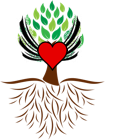 Uniontown Free Methodist Church300 Evans St. * Uniontown, PA 15401 * Office: (724) 438-3438utownfreemc.com  (Web)facebook.com/groups/694448744006323 (Facebook)Name: __________________________________ Address: _________________________________________________________ Home Phone: ____________________ Cell Phone: __________________ Parents’/Guardians’ Name(s): _______________________________________ Grade: ___________ Gender: ______ Male ______Female Marital Status:  _____ Married ______ Single  _____ Single, “involved” _____ Single, engaged  _____ Divorced ______ Divorced, remarriedCurrent level of education: _________________________________________ What is your favorite thing to do? ___________________________________ What is your favorite food? _________________________________________ What is your favorite movie? ________________________________________ YOUR RELATIONSHIP WITH GOD (Use a separate sheet of paper) 1. Share your testimony about how you became a Christian. 2. Share how you are continuing to grow in your relationship with the Lord. 3. Explain why you want to be a youth leader. 4. How would your non-church friends describe your relationship with God? 5. How would your church friends describe your relationship with God? 6. How would your family describe your relationship with God? Doctrinal and Conduct Issues:How are we saved?  What does the Bible teach about salvation?Do you believe or teach the doctrine of predestination, that is, that God has designated certain people to salvation and the rest to damnation, based on His decision, and people have no choice?Do you believe or teach the doctrine of eternal security, that is, “once saved always saved?”Do you believe it is every Christian’s responsibility to live a consistently lifestyle, refraining from activities and motivations that do not reflect Christ-like character, such as non-Biblical attitudes and behaviors in the areas of care for your body, sex, relationships, and being a member of the body of Christ, the church?Statement:I have a personal relationship with Jesus Christ and I live by faith to follow and obey the commands of Jesus found in the Bible. I’m Committed to: Regular worship, Sunday school and youth worship attendance; Spending time regularly with God in prayer and the word; Meeting weekly with an accountability group or adult mentor; Living a lifestyle “above reproach” to be a role model and ambassador for Jesus.Reading for further discussion on ministry topics;Making monthly reports to the Leadership Team and attendance at staff meetings;Meeting for supervision with the Lead Pastor at least once monthly;Completing Pennsylvania and FBI background checksStatement of accountability:  I HAVE BEEN COMPLETELY HONEST AND TRUTHFUL IN ALL THE INFORMATION I HAVE HEREIN PROVIDED.Signature: ________________________________ Date: ____________ Interview Date: ________________ By whom:___________________________ 